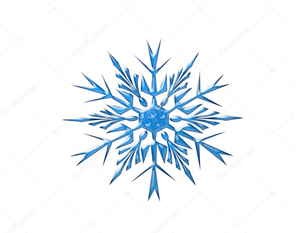 PROGRAM ZAJĘĆ W DNIU  20.02.2023 (PONIEDZIAŁEK)PROWADZONYCH W RAMACH AKCJI „ZIMA W MIEŚCIE 2023”  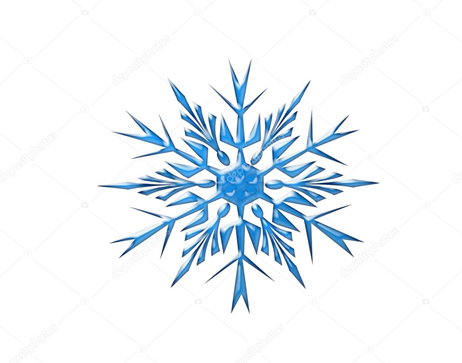 GODZINY ZAJĘĆ:RODZAJ ZAJĘĆ GRUPA MIEJSCE ZAJĘĆ7.00-8.00Przyjmowanie uczestników.Podział na grupy i sprawdzenie listy obecności.Omówienie planu dnia.WszyscyPlacówka8.00 – 8.30BHP w czasie akcji „Zima w mieście”Przypomnienie regulaminu akcji „Zima w mieście”Przypomnienie zasad bezpiecznego korzystania z placu zabaw, sali gimnastycznej oraz ppoż.Przypomnienie  zasad poruszanie się po drogach i zasadami zachowania w środkach komunikacji.WszyscyPlacówka8. 30- 9.00ŚNIADANIEWszyscy Stołówka szkolna9.00- 10.30Zajęcia integracyjneGr. 1 p. Olaplacówka11.30- 12.00PRZYGODY Z ILUSTRACJĄGr. 1 p. OlaMłodzieżowy Dom Kultury im. Marii Gwizdak ul. H.Ch. Andersena 4                    ************************************************************************************************************                    ************************************************************************************************************                    ************************************************************************************************************                    ************************************************************************************************************9.00- 12.30„PRZYGODY Z ILUSTRACJĄ”Gr.2 p. EwelinaMłodzieżowy Dom Kultury im. Marii Gwizdak ul. H.Ch. Andersena 412.30- 13.00ZAJĘCIA PLASTYCZNEGr.2 p. Ewelinaplacówka                     ***************************************************************************************************                     ***************************************************************************************************                     ***************************************************************************************************                     ***************************************************************************************************9.00- 10.00PAPIEROPLASTYKA- zajęcia plastyczne Gr.3p. Ewaplacówka10.00- 11.00SPOTKANIE Z OLIMPIJCZYKIEMGr.3p. EwaMUZEUM SPORTU I TURYSTYKIUl. Wybrzeże Gdyńskie 4                        ************************************************************************************************************                        ************************************************************************************************************                        ************************************************************************************************************                        ************************************************************************************************************9.00- 10.00SPOTKANIE Z OLIMPIJCZYKIEMGr. 4p. ArturMUZEUM SPORTU I TURYSTYKIUl. Wybrzeże Gdyńskie 412.00- 13.00PAPIEROPLASTYKA- zajęcia plastyczneGr. 4p. Arturplacówka                       ************************************************************************************************************                       ************************************************************************************************************                       ************************************************************************************************************                       ************************************************************************************************************13.00- 14.00   Obiad wszyscystołówka szkolna14.00- 15.00Zajęcia sportowe:-gry zespołowe-sala zabaw-ping-pong-zabawy i gry ruchoweGr. 1 p. OlaGr. 4p. Arturplacówka15.00- 16.00KaraokeGr. 1 p. OlaGr. 4p. Arturplacówka14.00- 15.00DŁUGOPISY 3DGr.2 p. EwelinaGr.3 Ewelinaplacówka15.00- 16.00Zajęcia sportowe:-gry zespołowe-sala zabaw-ping-pong-zabawy i gry ruchoweGr.2 p. EwelinaGr.3 Ewelinaplacówka16.00 – 17.00Zajęcia świetlicowe9-14 latPlacówka